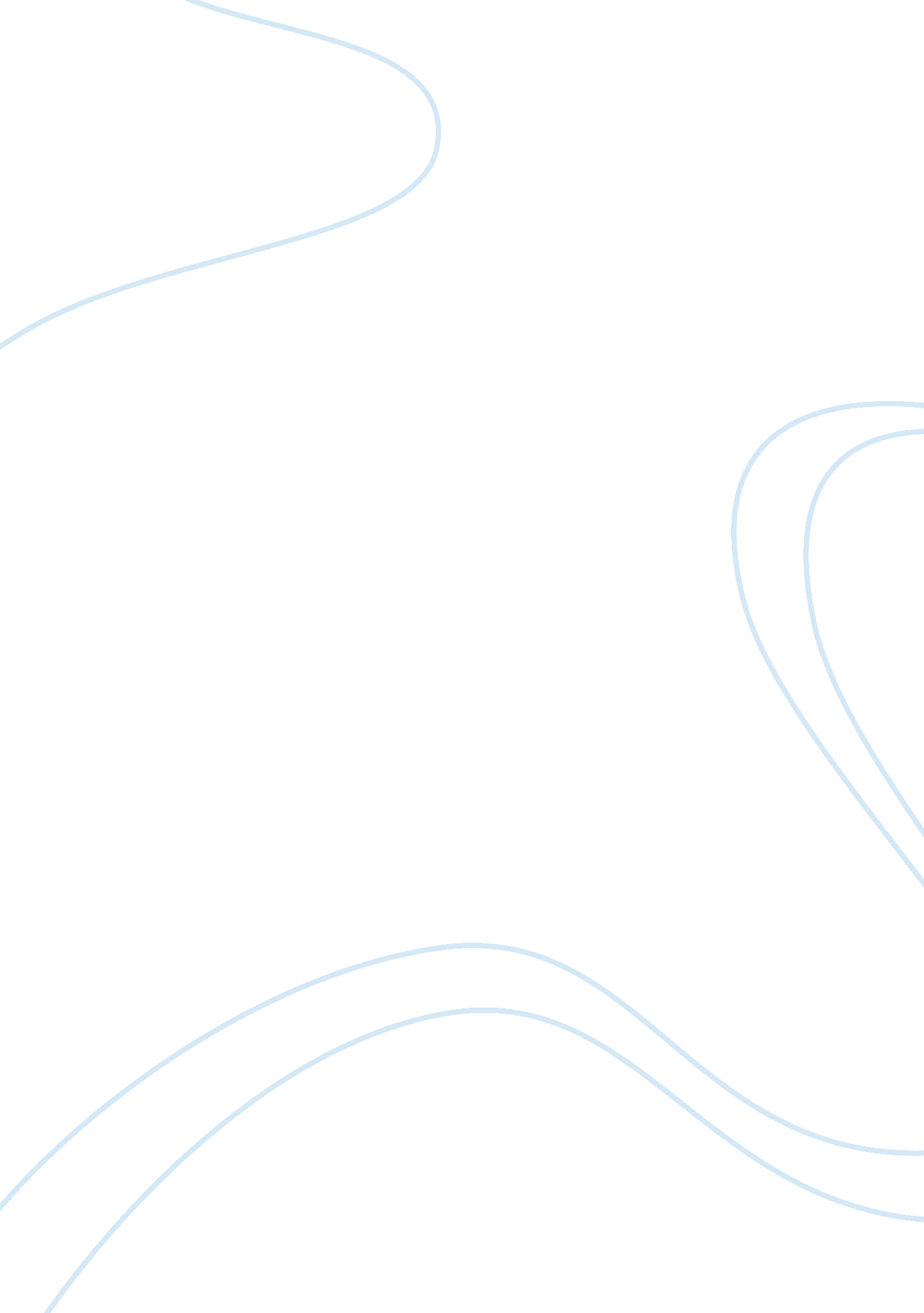 Parking lot at schoolSociology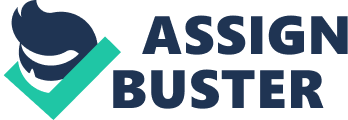 At this university, there is a serious problem with the parking lot. There have been many complaints. Something must be done. To begin with, the parking lot is too small. Students have a very hard time finding a place to park and teachers have also complained about this. People are often pressed for time and don’t have extra time to wait around for a spot to open up. There is often a large distance between the parking lot and various classrooms and this reduces the amount of time people have as well. Some people have to wake up 30 minutes early in the morning just to get to school only to find that the lot is full. I think most people would say that it is unacceptable. 
There are other problems too—some of which are more serious. There are very few surveillance cameras on campus and especially in the parking lot. It is a known place that bad people lurk in such parking lots hoping to rob people and steal cars. More security needs to be established so people will feel safe. Right now there are complaints that the parking lot is dangerous. This too is unacceptable. 
CONCLUSION 
Something must be done quickly to address the problems relating to the parking lot. It is unacceptable that these problems be allowed to continue. 
RECOMMENDATION 
The first thing to do is to buy more land to expand the size of the parking lot. This is very important. The next important thing to do is install more security cameras and the officer so people feel safer. 